МИНИСТЕРСТВО ОБРАЗОВАНИЯ Республики Беларусь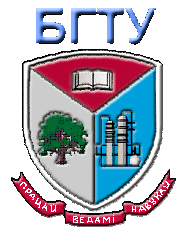 Учреждение образования «Белорусский государственный технологический университет»09 – 10  января 2020 г.Международная научно-техническая конференция молодых ученых«Инновационные материалы и технологии-2020»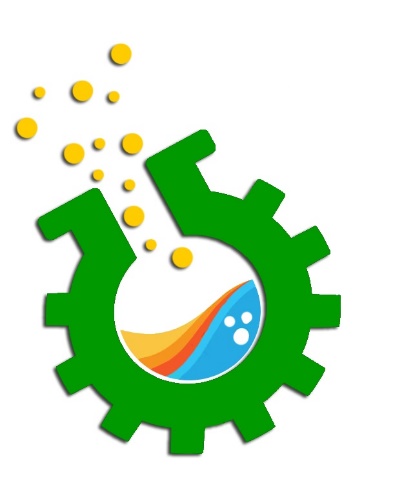 International scientific and technical conference of young scientists “Innovation Materials and Technologies-2020”Первое информационное сообщениеУВАЖАЕМЫЕ КОЛЛЕГИ!Приглашаем Вас принять участие в работе Международной научно-технической конференции молодых ученых «Инновационные материалы и технологии»  IMT-2020.Конференция будет проводиться в период с 09 по 10 января 2020 г. в Белорусском государственном технологическом университете. Рабочие языки конференции: русский, английский.Тематика конференции:1. Синтез и исследование новых неорганических веществ и материалов2. Химия и технология наноматериалов3. Электрохимические процессы4. Разработка эффективных химико-технологических процессов5. Методы и средства химического анализа, контроля и исследования веществ и материалов.КЛЮЧЕВЫЕ ДАТЫ01.09.2019 – начало регистрации и подачи тезисов15.12.2019 – окончание регистрации и подачи тезисов09.01.2020 – начало конференцииАДРЕС ОРГКОМИТЕТАКафедра химии, технологии электрохимических производств и материалов электронной техники УО «БГТУ»220050, Республика Беларусь,  г. Минск,  ул. Свердлова, 13-ател./факс     (+375 17) 327 31 50; (+375 17) 327 89 44 (Сектор информационного и выставочного обеспечения научной деятельности БГТУ, с пометкой METE-2019)E-mail:         imt@belstu.byКонтактные данные локального оргкомитета:Руководитель локального оргкомитета:Черник Александр Александрович: (+375 25) 967 51 48, alexachernik@belstu.byОтветственный секретарь:Алисиёнок Ольга Александровна: (+375 29) 708 04 17, alisiyonak@belstu.byВ рамках проведения конференции планируются секционные доклады (15 минут), стендовые доклады. Возможно заочное участие в конференции. Участие в конференции бесплатное. ПРЕДСТАВЛЕНИЕ МАТЕРИАЛОВДля участия в конференции необходимо до 15 декабря 2020 года заполнить и выслать на электронную почту оргкомитета заявку (выставлена на сайте http://ava.do.am/index/imt2019/0-45) и присоединить файл с материалами доклада.Требования к оформлению материаловОбъем докладов – до 4 полных печатных страниц, включая список литературы. Материалы должны быть подготовлены в текстовом редакторе – Microsoft Word (шрифт “Times New Roman”);заглавия докладов  –  14, полужирный, прописные;фамилии авторов – 14, обычный; название организации – 12, обычный;основной текст – 14, обычный; абзац – 12,5 мм; межстрочный интервал - одинарный; все поля - 3,0 см;таблицы располагаются в удобной для авторов форме;количество литературных ссылок  –  не более пяти.страницы не нумеруются; рисунки и графики должны быть черно-белые, с возможностью редактирования.УДК 661А.И. Иванов, проф., д-р техн. наук                  (БГТУ, г. Минск)РЕСУРСОСБЕРЕГАЮЩАЯ ТЕХНОЛОГИЯ
ХИМИЧЕСКОГО МЕДНЕНИЯТекст материалов доклада [1]...ЛИТЕРАТУРА1 Петров, А.П. Химические покрытия в машиностроении / А.П. Петров. М.: Наука, 2014.Электронная версия сборника материалов будет выставлена на странице конференции после ее завершения.Оргкомитет будет благодарен Вам за распространение данной информации среди коллег, заинтересованных принять участие в работе конференции.